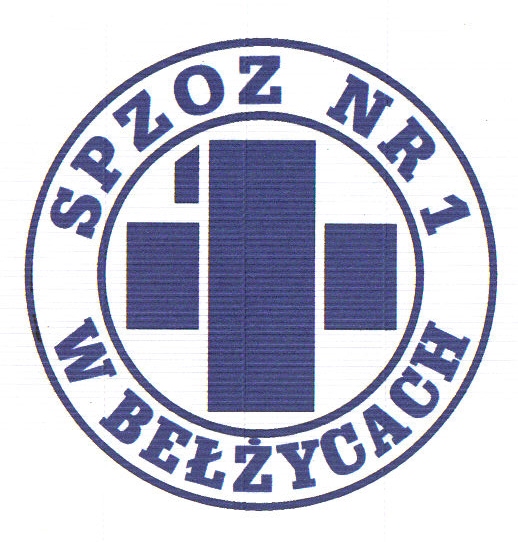                                   SAMODZIELNY PUBLICZNY ZAKŁAD OPIEKI ZDROWOTNEJ NR 1W BEŁŻYCACH24-200 Bełżyce, ul. Przemysłowa 44NIP: 713-28-46-648,	 Regon: 432710721, 	Numer KRS: 0000208113Bank Spółdzielczy w Nałęczowie, Filia w Bełżycach  96 8733 0009 0015 3113 2000 0010Bełżyce, dn. 11.07.2023r.Numer postępowania: ZP/D-SJ/23/2023Tryb: Podstawowy art. 275 pkt. 1 ustawy PzpDotyczy postępowania pn.: „Dostawa sprzętu medycznego jednorazowego użytku, materiałów diagnostycznych, medycznych oraz odzieży ochronnej, bielizny i pościeli jednorazowej”.Zamawiający działając w oparciu o art. 286 ust. 1 ustawy z dnia  11 września 2019 r. - Prawo zamówień publicznych (Dz. U. z 2022 r., poz. 1710 ze zm.) zawiadamia  o zmianie treści SWZ. Zmiana nastąpiła w Załączniku nr 1 do SWZ – Opis przedmiotu zamówienia:- Zadanie nr 2 – pozycja 2BYŁO: 500 szt.JEST: 50 szt.Zamawiający odpowiednio załączył aktualny dokument tj.: Załącznik nr 1 do SWZ – Opis przedmiotu zamówienia.Zamawiający informuje, że niniejsze zmiany treści SWZ stają się integralną częścią Specyfikacji Warunków Zamówienia i są wiążące przy składaniu ofert.